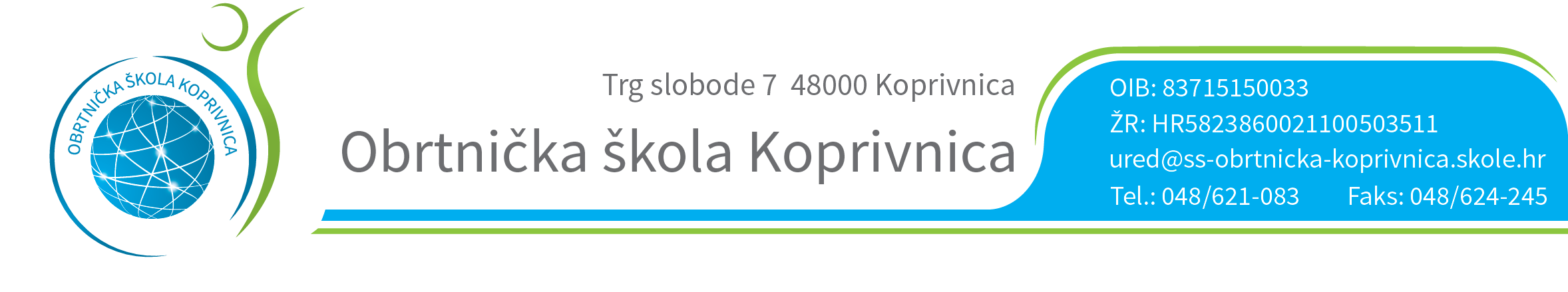 RASPORED OBRANE ZAVRŠNOG RADA11. 06. 2016. SOBOSLIKAR-LIČILACPROSTORIJA: 53POVJERENSTVO ZA ZANIMANJE SOBOSLIKAR-LIČILACDANIJEL LOVRENČIĆ – predsjednik i mentorNENAD SMILJANEC – članMIROSLAV ŠTEFANEC – članMARKO MIHALDINEC– članTOMISLAV LATIN - zapisničar                                                                      Predsjednik Prosudbenoga odbora:                                                                          Ratimir LjubićRASPORED OBRANE ZAVRŠNOG RADA11. 06. 2016. STOLARPROSTORIJA 53POVJERENSTVO ZA ZANIMANJE STOLAR NENAD SMILJANEC – predsjednik i mentorTOMISLAV LATIN – članDANIJEL LOVRENČIĆ – članMARKO MIHALDINEC – članMIROSLAV ŠTEFANEC – zapisničar                                                                   Predsjednik Prosudbenoga odbora:                                                                      Ratimir LjubićRED.BROJUČENIKVRIJEMEDAVID GAL8,00KRISTIJAN GORUP8,10ANTONIO MAČKOVIĆ8,20LEON RUŠEVLJAN8,30MARIN POŠTA8,401.TOMISLAV FIJAČKO8,502.LUKA VITELJ9,003.ERICH PAKASIN9,10